Фото отчет о проведении викторины по правилам ПДД«Это должен каждый знать обязательно на 5» в старших группах №6,7. Воспитатели Пономарева Л.А., Безматерных Т.В.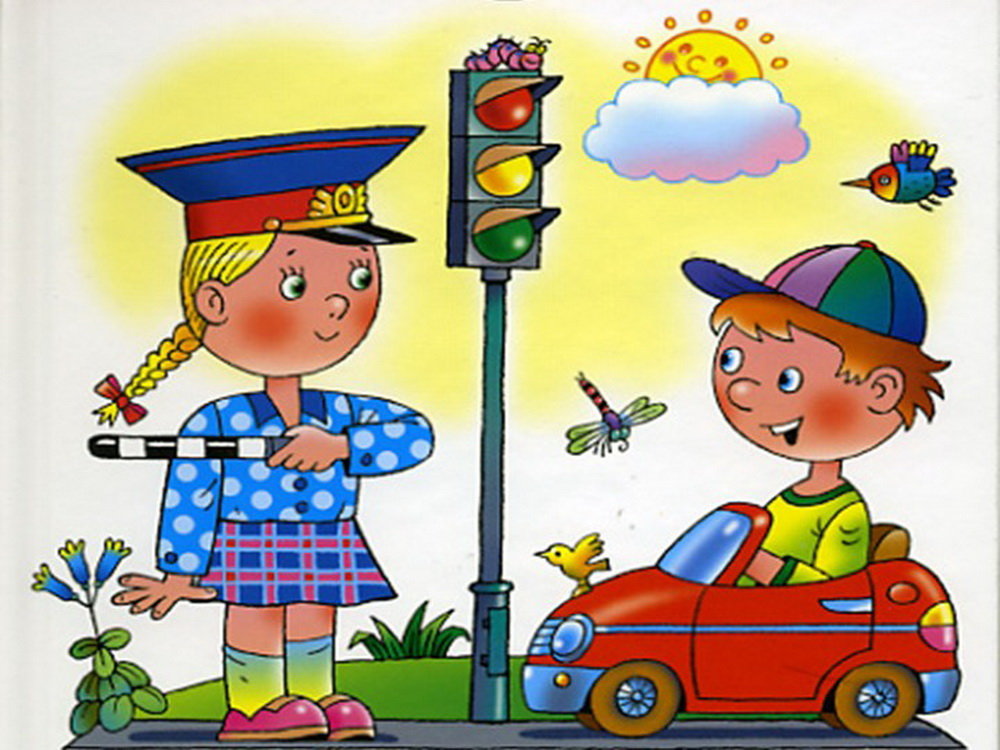 Целью проведения викторины – обобщение знаний детей старшего возраста по правилам дорожного движенияВ викторине приняли участие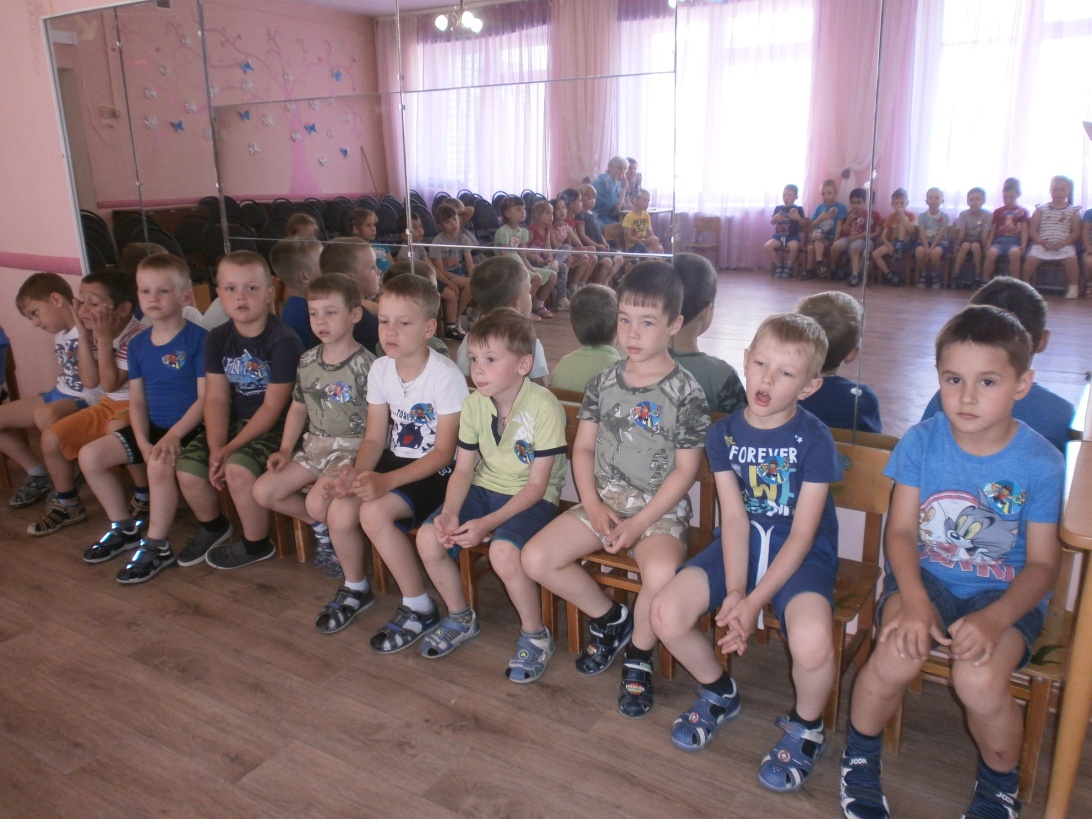 команда «Пешеходы» гр №7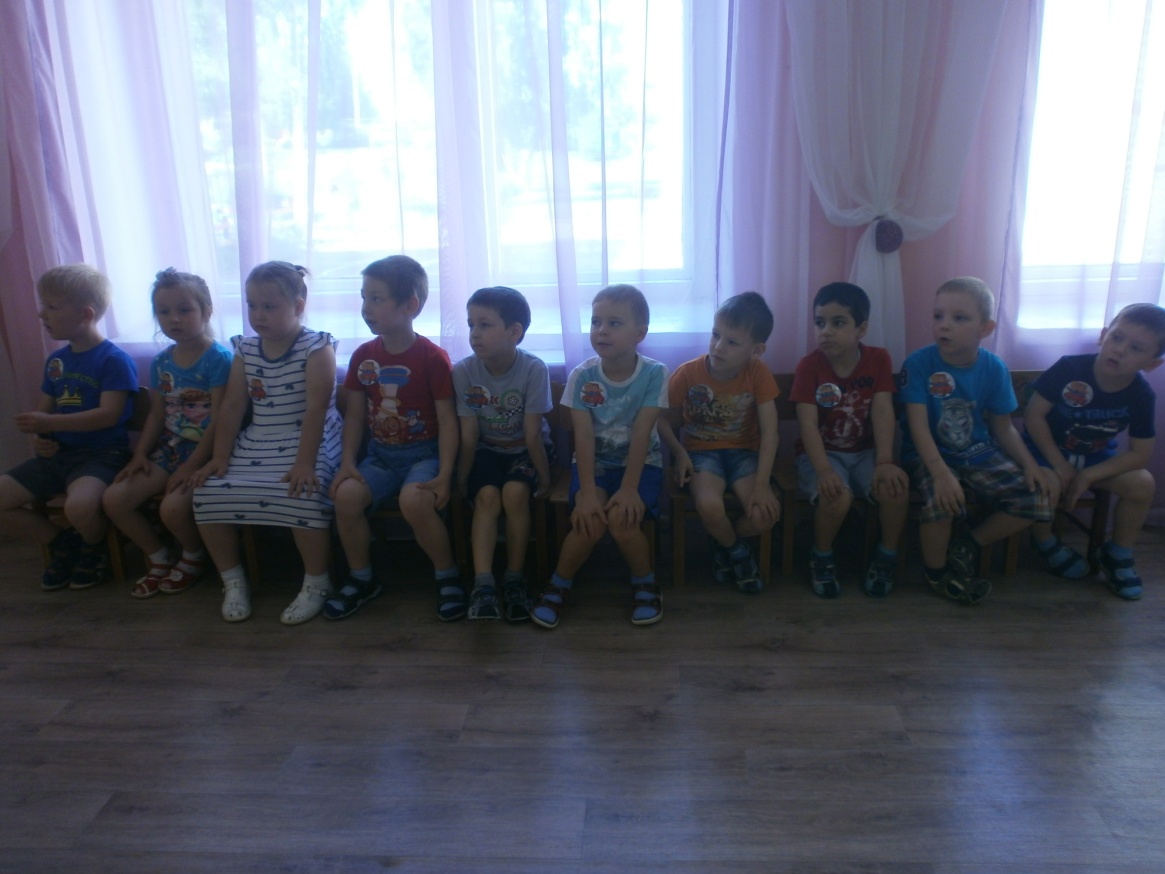 команда «Водители» гр №6.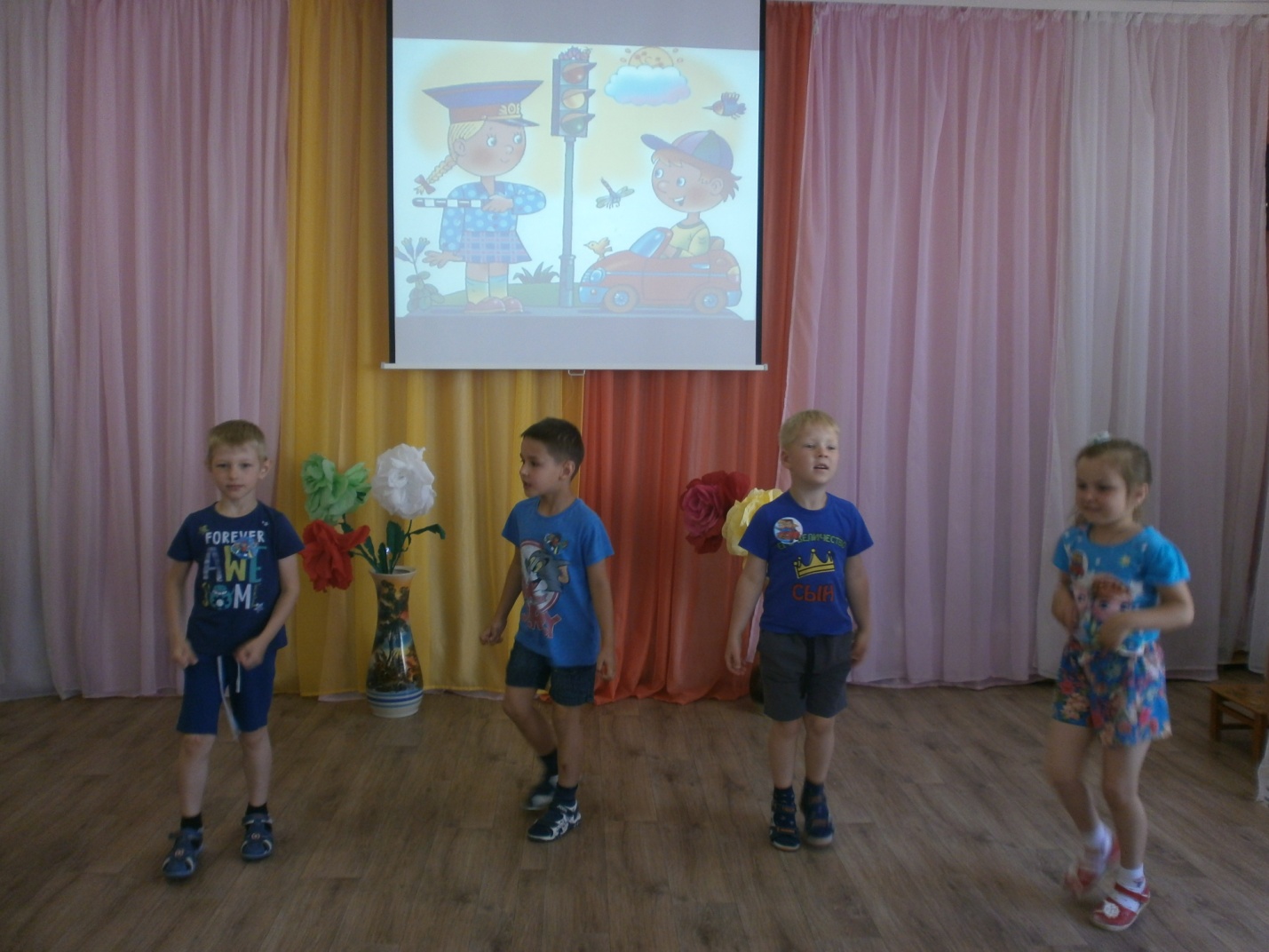 1 конкурс «Доскажи словечко»Нужно слушаться без спора Указаний светофора: Нужно правила движения Выполнять без возражения.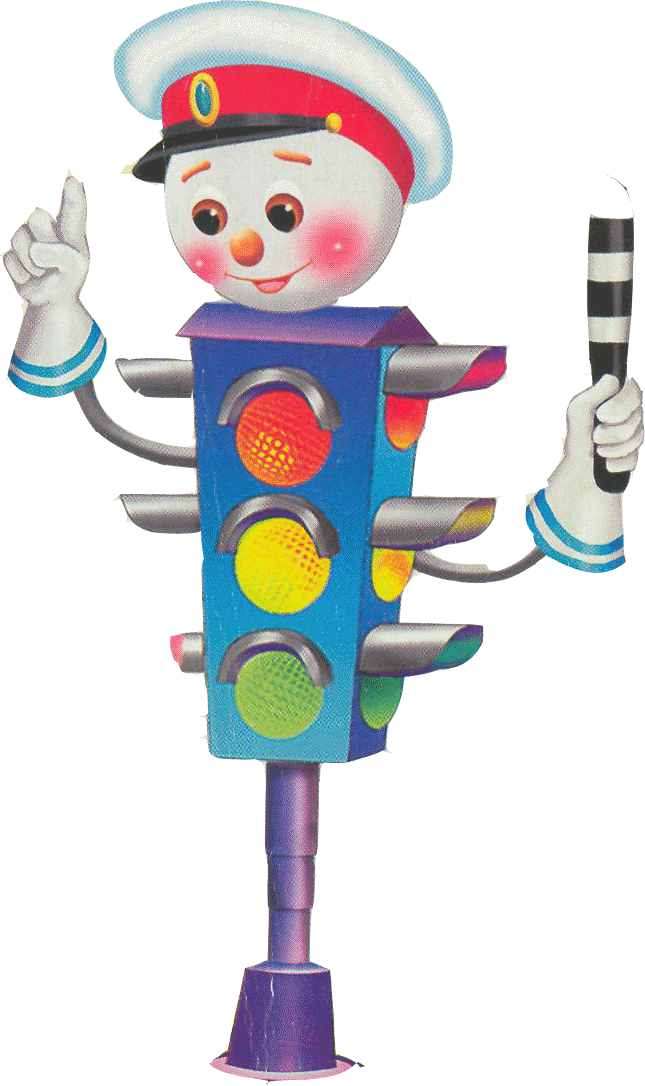 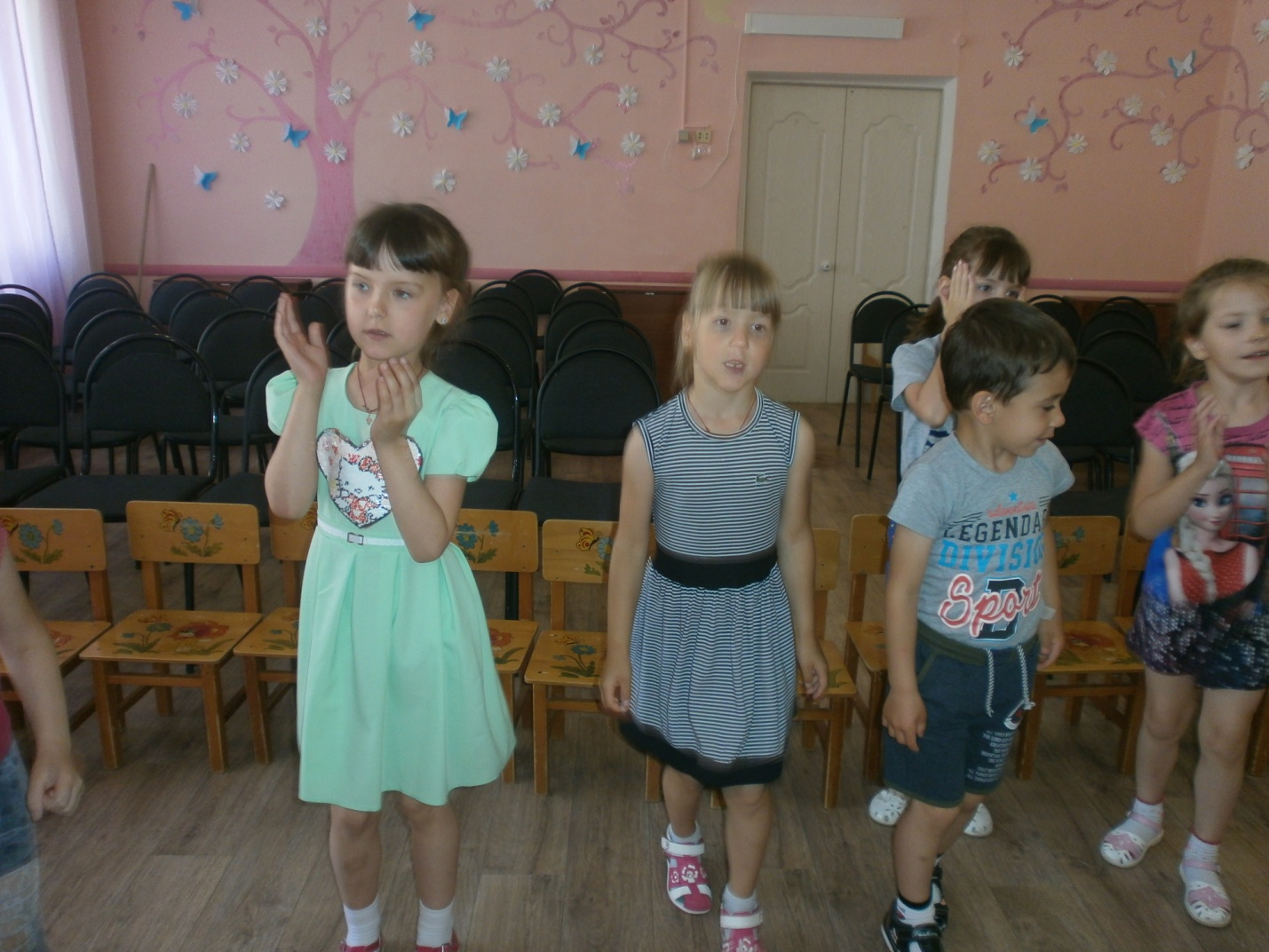 2 конкурс «Дорожные загадки»Пешеход, пешеход Помни ты про переход! Глубокий подземный, Как зебра, наземный. Знай, что только переход От машин тебя спасет!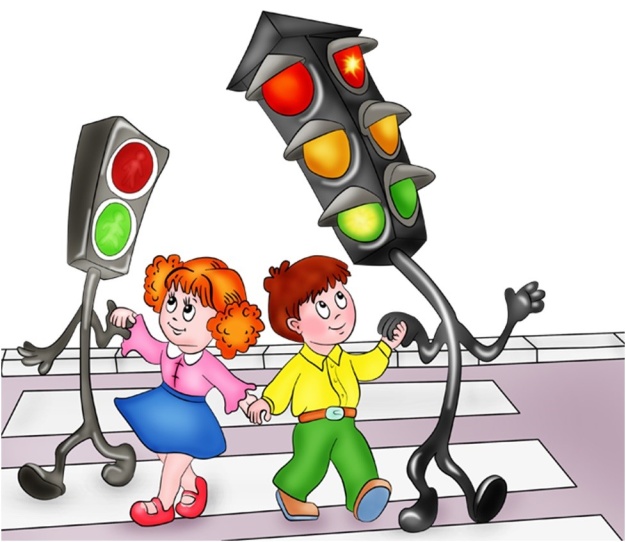 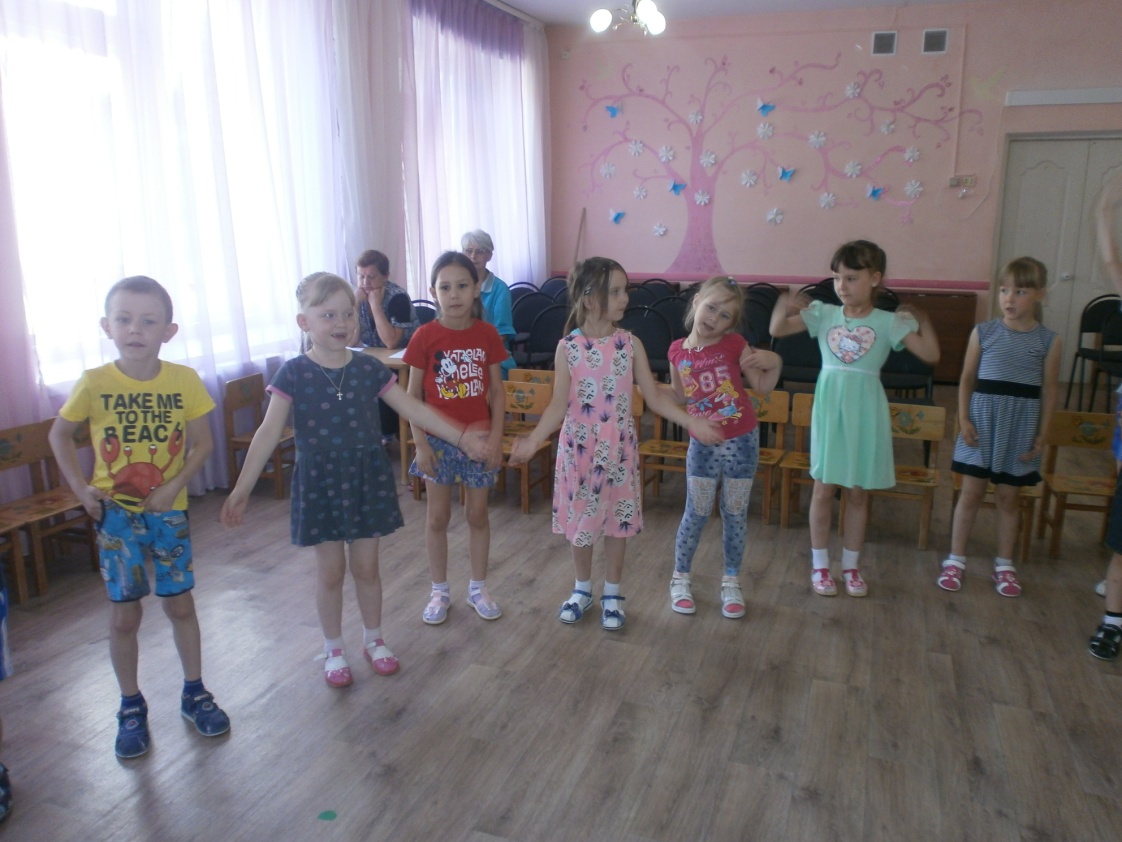 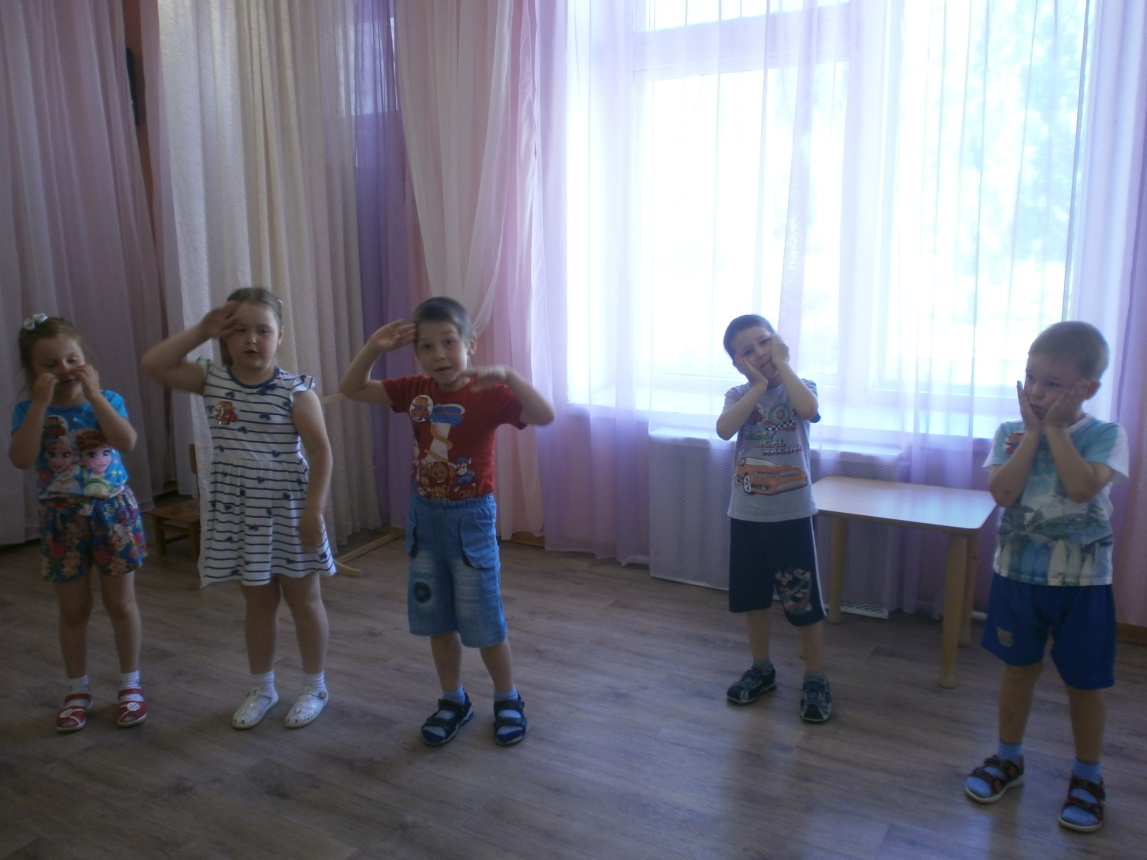 Танец от болельщиков  «Аэробика для Бобика»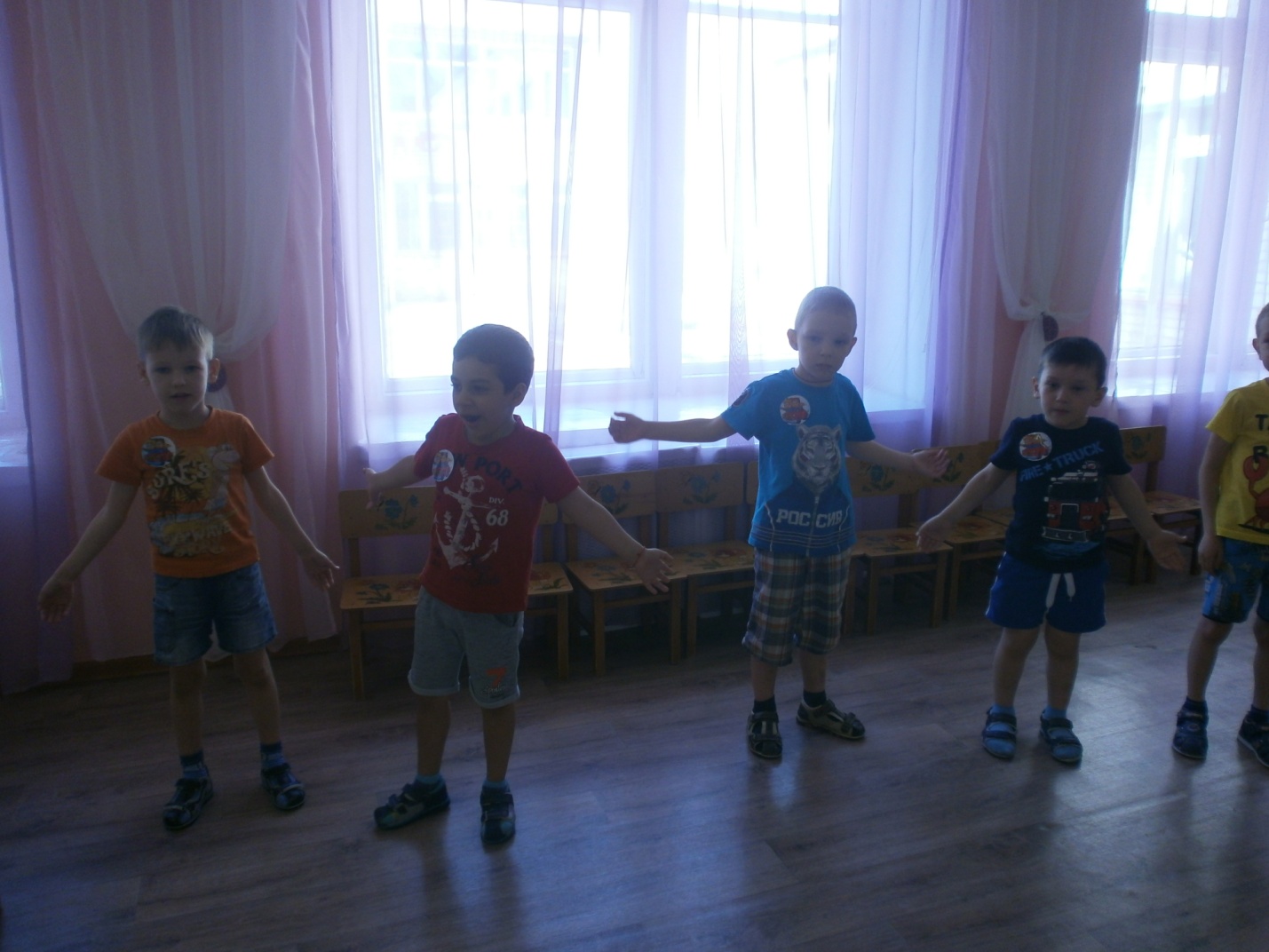 3 конкурс «Правила дорожного движения»Город, в котором с тобой мы живем, Можно по праву сравнить с букварем. Азбукой улиц, проспектов, дорог Город дает нам все время урок. Вот она, азбука, над головой: Знаки развешаны над мостовой. Азбуку города помни всегда, Чтоб не случилась с тобою беда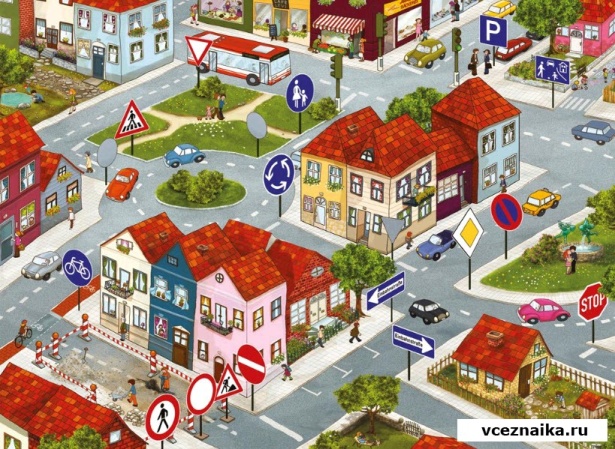 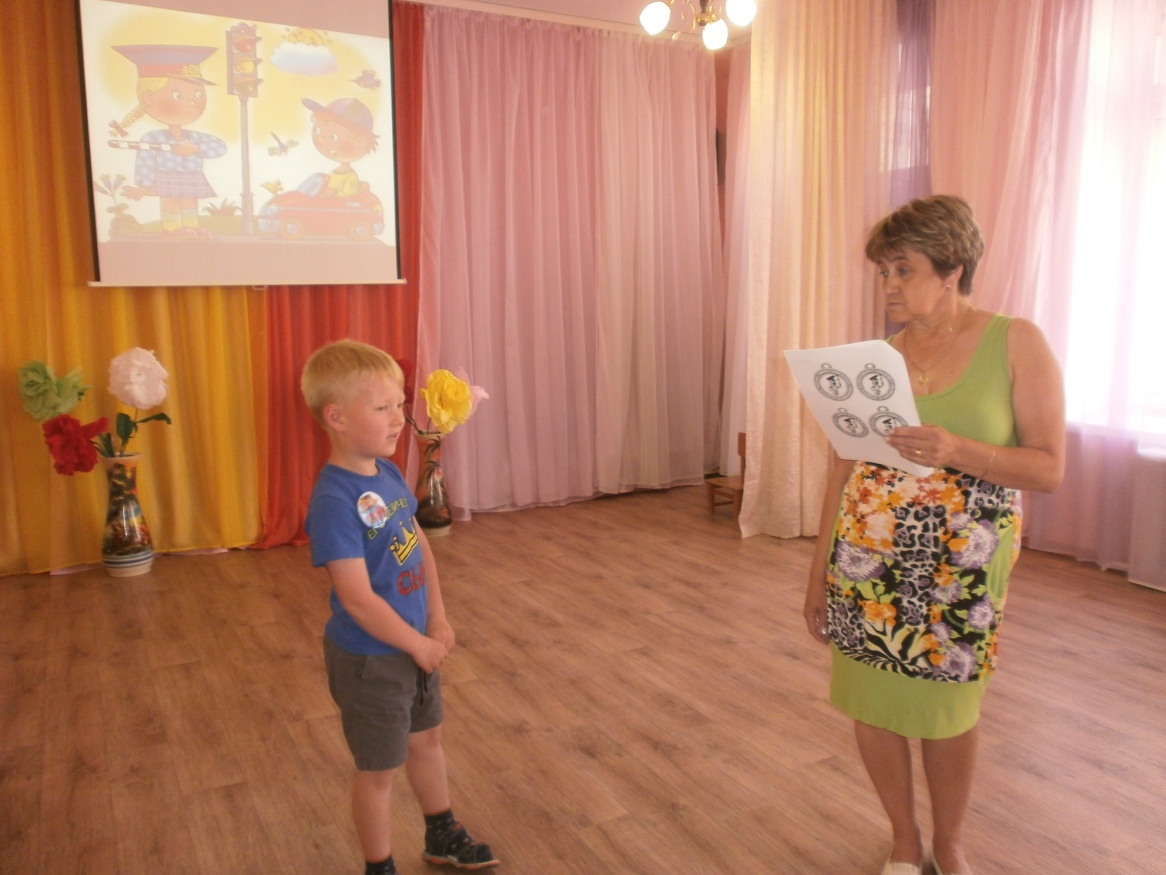 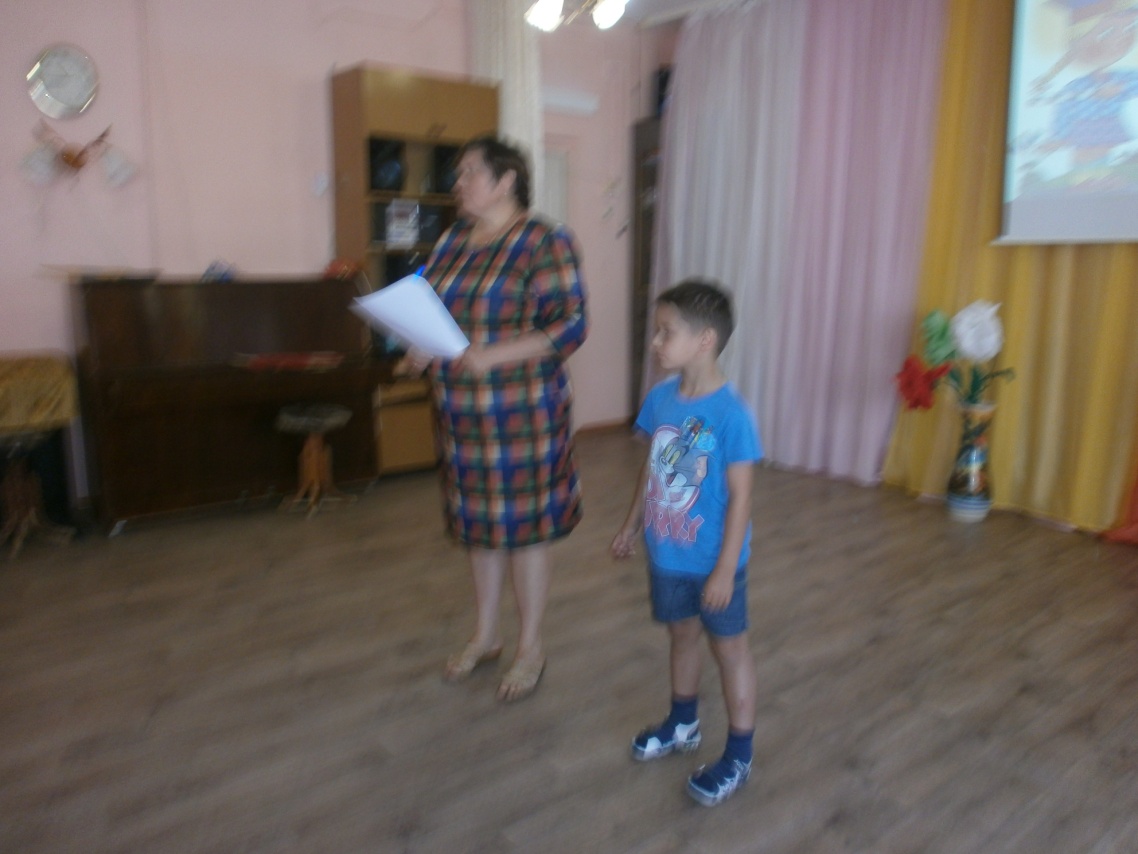 Конкурс капитанов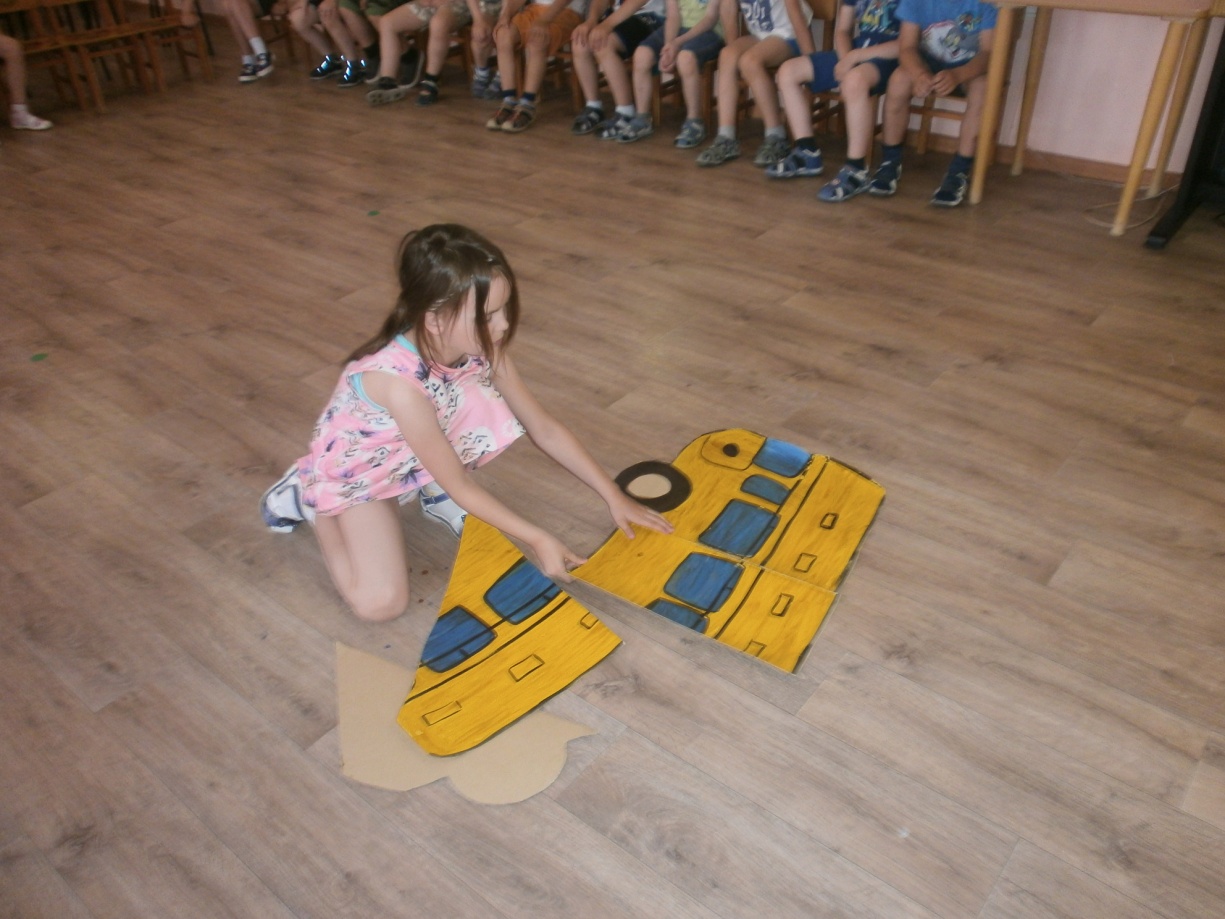 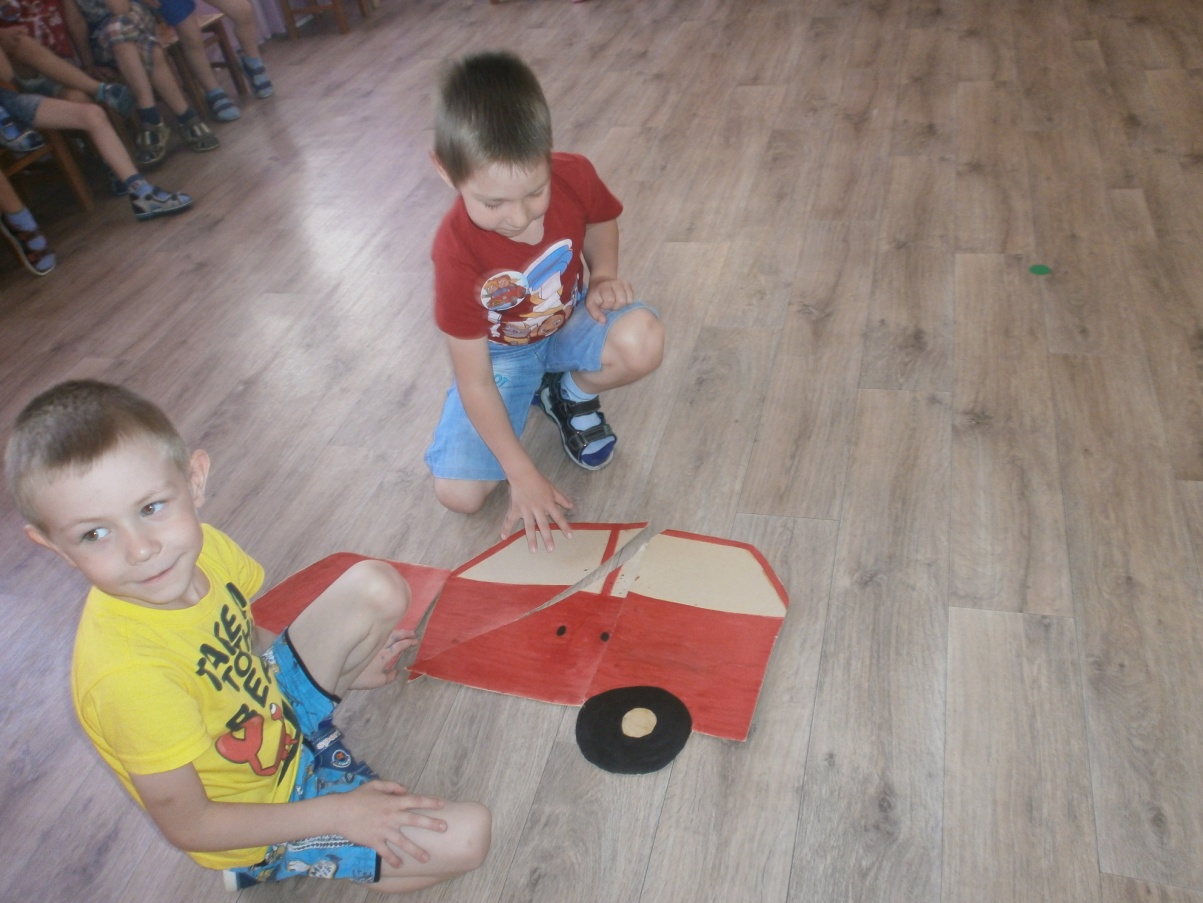 3 конкурс «Собери транспортное средство»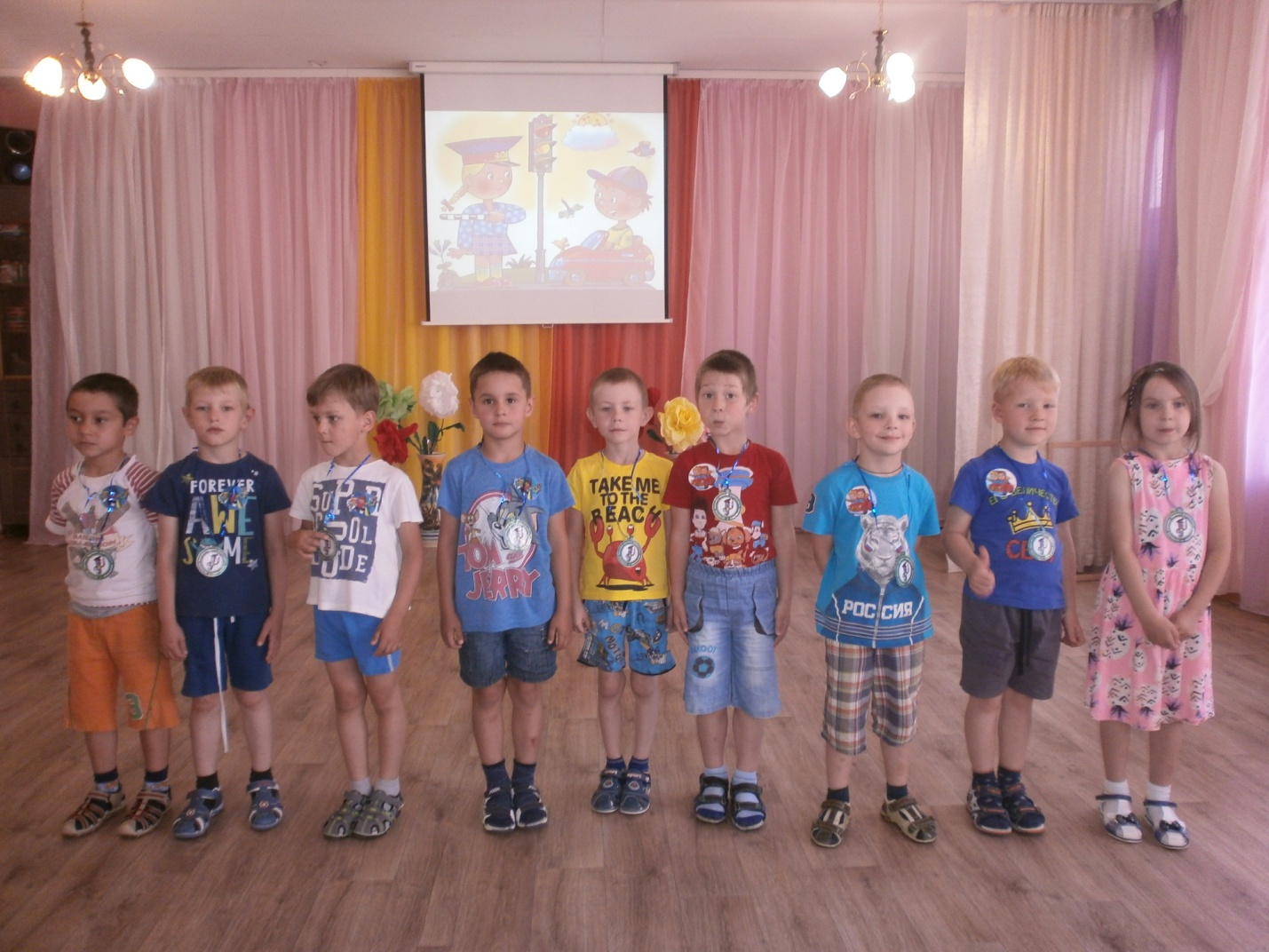 Награждение памятными медалями «Самый лучший знаток ПДД»Делаем ребятам предостережение: Выучите срочно правила движения, Чтоб не волновались каждый день родители, Чтоб спокойно мчались улицей водители!
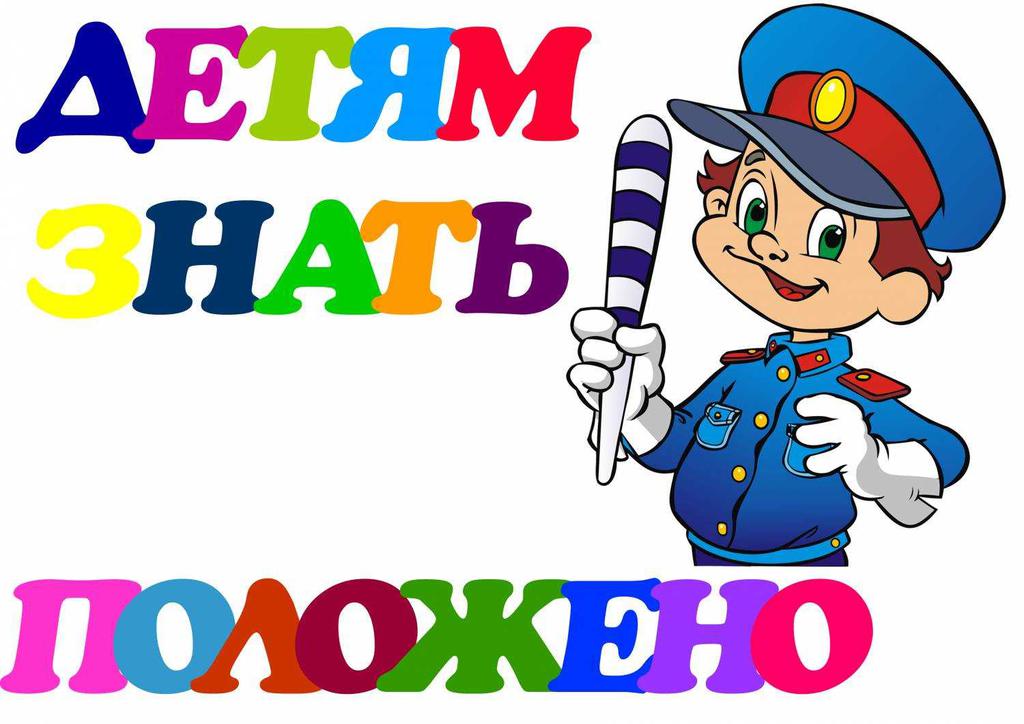 